Hier sind eine Reihe von Verständnisfragen zum Film.                                                        Name:_______________________Polyaddition by SchulLV – 11:41 minWas versteht man unter einer Polyaddition?Was versteht man unter einem Polymer?Was versteh man unter einer Stufenreaktion?Zeichne die Struktur einer Isocyanatgruppe.5.	Formuliere die Reaktion eines Diisocyanats mit einem mehrwertigen Alkohol zu einem Polyurethan.AKKappenberg
PolyadditionA70u1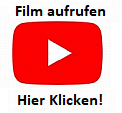 